                     Пикник в Кремле. 19 августа.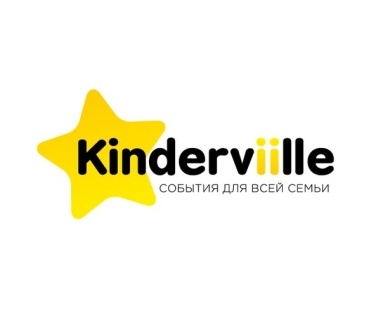             Карта. Информация по каждой площадке.1.Зеленстрой:Маленькие огородики/ Ландшафтный дизайн/ ЦветочкиА вы когда-нибудь сажали маленькие огородики? Еще нет? Встречаемся на улице «Корней и листьев»! Компания «Зеленстрой» познакомит нас с удивительным миром растений, ландшафтный дизайнер научит делать цветочную красоту, садовник Корней поможет нам посадить свой первый росток и дома наблюдать за ним! 2. Home travelКартонный город/ Путешествия/ Объемные пазлыВместе с агентством «Home Trawel» будем строить и раскрашивать свои картонные киндер-домики, собирать объемные пазлы - достопримечательности разных стран, мечтать о путешествиях по миру, рассказывать о приключениях, которые уже были. Еще нас удивят попрыгушками на киндер-игрушках! 3. ИгротекаМагазин занимательных игрушек «Джуманджи» приглашает в мир интересных настольных игр для всей семьи. А вы знаете, что такое «Диксит», «Пикчерека», «Бомболео»? Еще нет? Так давайте играть вместе! 4. ФотостудияВ фотостудии "Обои в цветочек" вместе  раскрасим свой день! Здесь можно быть разным! Веселым и серьезным, цветным и черно-белым! Примерить бумажную одежку и сфотографироваться в нарисованном городе в прыжке или с облачком! А фотографии можно будет забрать себе!  5.Компьютерный центрАнимация/ 3d моделирование/ Новости компьютерного мираВ компьютерном центре малыши станут настоящими мультипликаторами – придумают свою историю и нарисуют ее. Ребята постарше и их папы узнают много интересного о 3d моделировании  и других новинках  удивительного компьютерного мира! 6. ФреймВикторины/занимательные уроки/ лего-конструированиеНа площадке центра обучения и развития «Фрейм» ребята попадут в мир занимательных наук: викторины по школьным предметам, рисование, лего-конструирование, конкурсы, сюрпризы и лотерея! Вместе с Фрекен Бок и Карлсоном малыши узнают много интересного! 7. Читальня-мечтальняСказки/ Дерево желаний/ Кукольный театрПод волшебным деревом желаний, вместе с художником, мы будем читать и даже сочинять сказки и рисовать к ним иллюстрации. Сидя на соломе, увидим кукольный театр и сами в нем поучаствуем. 8. Набережная тишиныТихая музыка/ Мягкие пледы/ WiFiКак здорово, отдыхая в тени на подушках и пледах, слушая приятную музыку, уложив малышей на дневной сон, посидеть в интернете и передать друзьям привет с «Набережной тишины»…9. МаркетВ маркете мы познакомимся с дизайнерскими мастерскими Коломны, Москвы и других городов, купим множество авторских сувениров и даже научимся сами создавать маленькие чудеса!10. ФудкортКушать и слушать вместе в кафе «Погребок» (вкусные семейные обед) , кафе-кондитерской «Добрый Торт» (лимонад, пирожные, печенье и сэндвичи) и «Кофейной контатой» (интерактивная дегустация разных видов чая, сюрпризы и подарки) 11. СценаГлавная площадка «Пикника», где будут происходить самые главные события нашего Города! Именно здесь состоится открытие нашего фестиваля! Днем мы вместе с настоящими мастерами откроем в себе таланты танцоров! Ну а вечером нас ждет большой музыкальный концерт, танцевальный флешмоб и празднование первого дня рождения «Пикника в Кремле»! 12. Мясная точкаКулинарные мастер-классы/ Колбаса-рекордсмен/ Съедобные игрыВ этот день вместе с замечательным поваром Павлом Твердым мы научимся готовить котлеты с секретом, шашлычок и даже гамбургеры! Победим в конкурсе по перетягиванию сосисок. Мамы соберут Lunchbox, а папы пока приготовят колбаски вместе с технологом компании «Мясная точка»! Нас всех ждут сюрпризы! 13. «Ковровая дорожка»Школа ди-джеев /музыкальная лаборатория/ аккустический концерт LIVE!На «Ковровой дорожке» вместе с «СарафанFM» мы попробуем себя в роли диджеев  в прямом эфире! Комфортно устроившись на английском газоне, поучаствуем в музыкальном open-air, где будут звучать наши любимые песни! 14. Книжный автобусВ наш город приезжает книжный автобус «Бампер», внутри которого поселился целый мир добрых книжек! Можно, сидя на маленьких диванчиках, почитать вслух сказку, разглядывать иллюстрации и купить понравившиеся книжки. 15 . Лужайка имидж-лаборатории «Персона-LAB»Весь пикничный день будем учиться красоте на лужайке имидж-лаборатории "ПЕРСОНА-LAB": косички, банты из волос, советы имиджмейкера, рисунки на ноготках, макияж и многое другое! Родителям и детям!